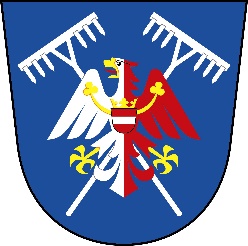 Zastupitelstvo obce Nekoř si Vás dovoluje pozvat na tradičníSETKÁNÍ SENIORŮv neděli 7. dubna 2019od 14,00 hodin na sále KD Nekoř.živá hudba a občerstvenívystoupení dětí z MŠ a ZŠ Nekoř, předtančení  SDH krátká přednáška o požární prevenciPro dopravu lze využít obecní auto s odjezdem ve 13,25 hod.ze zastávky na Bredůvce a 13,40 hod. ze zastávky na VejrověZastupitelstvo obce Nekoř si Vás dovoluje pozvat na tradičníSETKÁNÍ SENIORŮv neděli 7. dubna 2019od 14,00 hodin na sále KD Nekoř.živá hudba a občerstvenívystoupení dětí z MŠ a ZŠ Nekoř, předtančení  SDH krátká přednáška o požární prevenciPro dopravu lze využít obecní auto s odjezdem ve 13,25 hod.ze zastávky na Bredůvce a 13,40 hod. ze zastávky na Vejrově